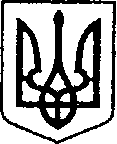                    УКРАЇНА                                               ЧЕРНІГІВСЬКА ОБЛАСТЬ   Н І Ж И Н С Ь К А    М І С Ь К А    Р А Д А   25 сесія VIII скликання                                   Р І Ш Е Н Н Я  від 11 жовтня  2022р.	                   м. Ніжин	                          № 53-25/2022  Про надання дозволу на виготовлення                                                                     проекту землеустрою щодо                                                                               відведення земельної ділянки           Відповідно до статей 25, 26, 42, 59, 60, 73 Закону України «Про місцеве самоврядування в Україні», Земельного кодексу України, Закону України «Про землеустрій», Регламенту Ніжинської міської ради Чернігівської області, затвердженого рішенням Ніжинської міської ради Чернігівської області VIII скликання від 27 листопада 2020 року № 3-2/2020 (зі змінами),  враховуючи службову записку управління комунального майна та земельних відносин Ніжинської міської ради від 01.09.2022р. №552, службову записку начальника відділу економіки та інвестиційної діяльності від 09.08.2022р., міська рада вирішила:                  1.   Надати дозвіл управлінню комунального майна та земельних відносин  Ніжинської міської ради на виготовлення проекту землеустрою щодо відведення  земельної ділянки Ніжинської міської ради Чернігівської області за адресою: Чернігівська область, м. Ніжин, вул. Московська,  орієнтовною площею 0,0500 га, із цільовим призначенням - для будівництва та обслуговування будівель торгівлі.          Пункт 2 щодо надання дозволу управлінню комунального майна та земельних відносин  Ніжинської міської ради на виготовлення проекту землеустрою щодо відведення  земельної ділянки Ніжинської міської ради Чернігівської області за адресою: Чернігівська область, м. Ніжин, вул. Академіка Амосова,  орієнтовною площею 0,1100 га, із цільовим призначенням - для будівництва та обслуговування багатоквартирного житлового будинку знято з порядку денного відповідно до  ч. 2 ст. 29 Регламенту Ніжинської міської ради Чернігівської області VIII скликання.           3.   Начальнику управління комунального майна та земельних відносин  Онокало  І.А.  забезпечити  оприлюднення даного рішення на офіційному сайті Ніжинської міської ради протягом п’яти робочих днів з дня його прийняття.          4. Організацію виконання даного рішення покласти на першого заступника міського голови з питань діяльності виконавчих органів ради Вовченка Ф.І. та   управління комунального майна та земельних відносин Ніжинської міської ради (Онокало І.А.).          5.  Контроль за виконанням даного рішення покласти на постійну комісію міської ради з питань регулювання земельних відносин,                      архітектури, будівництва та охорони навколишнього середовища                                                     (голова комісії Глотко В.В.).Міський голова         				                     Олександр  КОДОЛА